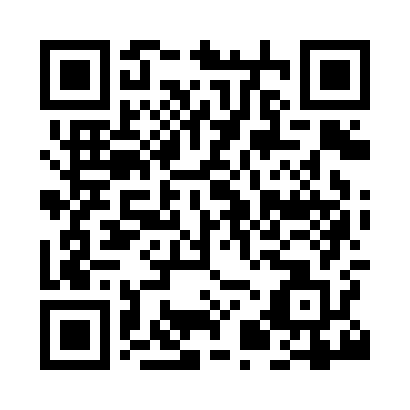 Prayer times for Llangollen, Flintshire, UKMon 1 Jul 2024 - Wed 31 Jul 2024High Latitude Method: Angle Based RulePrayer Calculation Method: Islamic Society of North AmericaAsar Calculation Method: HanafiPrayer times provided by https://www.salahtimes.comDateDayFajrSunriseDhuhrAsrMaghribIsha1Mon3:044:521:176:579:4211:292Tue3:054:531:176:569:4111:293Wed3:054:541:176:569:4111:294Thu3:064:551:186:569:4011:295Fri3:074:551:186:569:4011:296Sat3:074:561:186:569:3911:287Sun3:084:571:186:559:3811:288Mon3:084:581:186:559:3811:289Tue3:094:591:186:559:3711:2710Wed3:095:011:186:549:3611:2711Thu3:105:021:196:549:3511:2712Fri3:115:031:196:539:3411:2613Sat3:115:041:196:539:3311:2614Sun3:125:051:196:539:3211:2515Mon3:135:071:196:529:3111:2516Tue3:135:081:196:519:3011:2417Wed3:145:091:196:519:2911:2418Thu3:155:111:196:509:2711:2319Fri3:155:121:196:509:2611:2320Sat3:165:131:196:499:2511:2221Sun3:175:151:196:489:2311:2122Mon3:185:161:206:479:2211:2123Tue3:185:181:206:479:2111:2024Wed3:195:191:206:469:1911:1925Thu3:205:211:206:459:1811:1826Fri3:215:221:206:449:1611:1827Sat3:215:241:206:439:1511:1728Sun3:225:251:206:429:1311:1629Mon3:235:271:196:419:1111:1530Tue3:245:281:196:409:1011:1431Wed3:255:301:196:399:0811:13